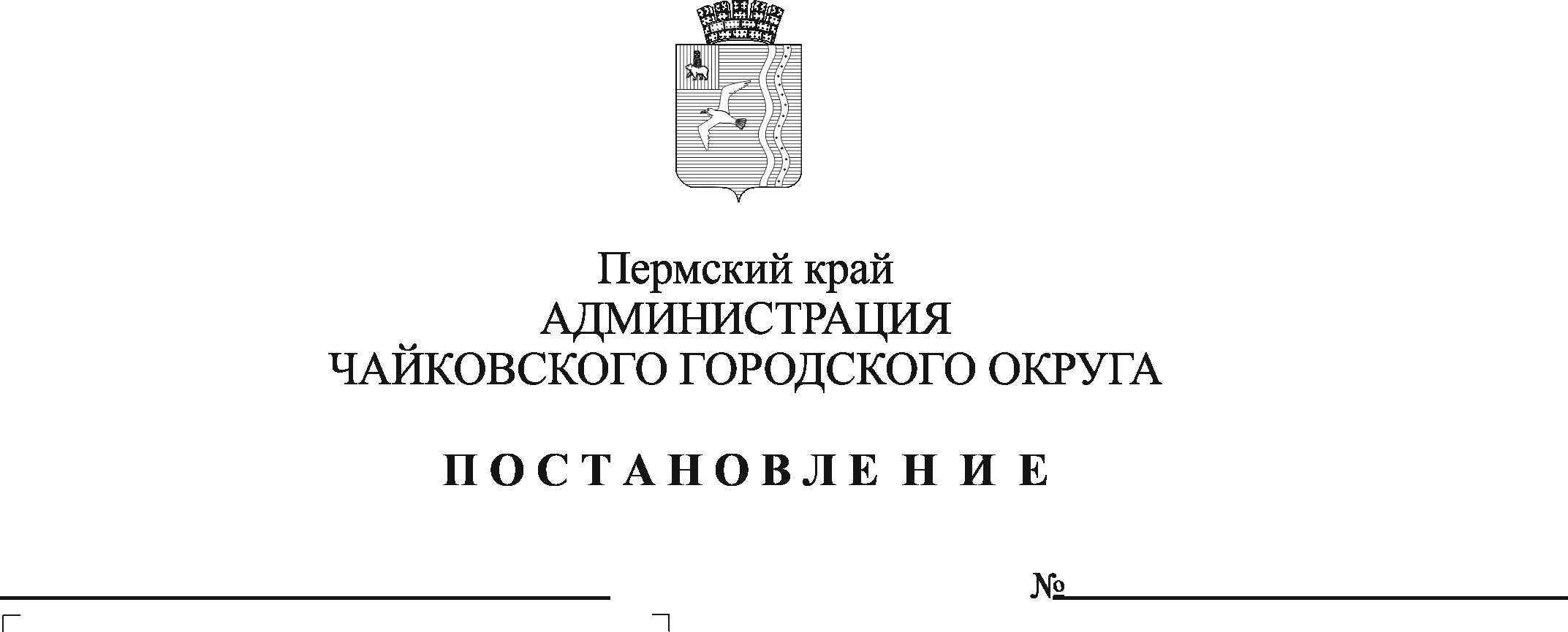 В соответствии с Гражданским кодексом Российской Федерации, Федеральным законом от 6 октября 2003 г. № 131-ФЗ «Об общих принципах организации местного самоуправления в Российской Федерации», Уставом Чайковского городского округаПОСТАНОВЛЯЮ:Внести изменение в Порядок выявления и демонтажа самовольно установленных и незаконно размещенных движимых объектов на территории Чайковского городского округа, утвержденный постановлением администрации Чайковского городского округа от 22 июля 2020 г. № 663,  изложив пункт 3.1. в следующей редакции: «3.1. Организацию демонтажа и перемещения объекта на хранение и его хранение осуществляет Уполномоченный орган. Работы по демонтажу и перемещению объекта на хранение осуществляется муниципальным унитарным предприятием «Специализированное автомобильное хозяйство» (далее – Муниципальное предприятие), понесенные затраты которого компенсируются в соответствии с разделом 6 настоящего порядка».Опубликовать постановление в муниципальной газете «Огни Камы» и разместить на официальном сайте администрации Чайковского городского округа.Постановление вступает в силу после его официального опубликования.Глава городского округа – глава администрации Чайковского городского округа 	           Ю.Г. Востриков